Minutes of the Annual meeting of Edlingham Parish Council held at Thrunton Fishery on Wednesday 22nd May 2019 commencing  at 805pmThose present:	Cllr C Blythe (Chairman), Cllr R Robson, Cllr F Manners, Cllr G Herdman, Cllr A Hall,  Cllr J Herdman, W Pattison (County Cllr), C Miller (Clerk)2019/14	Apologies for AbsenceThere were no apologies for absence.2019/15	Declaration of InterestsThere were no Declaration of Interests.2019/16	Election of ChairmanCllr R Robson proposed Cllr C Blythe as Chairman, Cllr J Herdman seconded, all in agreement.2019/17	Election of Vice ChairmanCllr C Blythe proposed Cllr T Drummond as Vice Chairman, Cllr F Manners seconded, all in agreement.2019/18	County Cllr UpdateLemmington Bank to Battle Bridge to be resurfaced; pothole at Thrunton junction to be reported with problems exacerbated due to poor drainage; road surface poor on B6341 below Moor House, particularly on West End; road at top of Corby Bank and Lemmington, which had been reported numerous times still problematic – Cllr R Robson to email details to Cllr W Pattison.  Clerk to forward email to G Sanderson, County Cllr and G Bucknall, Head of Highways regarding all areas discussed.  A few properties will not receive superfast broadband.  Cllr R Robson had had problems with Openreach but there appeared to be no avenue for making complaints.         2019/19	Minutes of previous meeting held 12th February 2019The minutes of the previous meeting held 12th February 2019 were accepted as a true record.2019/20	Matters arising from previous meeting held 12th February 2019No further unknown quad bikes had been seen on farming land; potholes still prevalent on road to Lemmington Hall.2019/21	Planning2019/21/01	Planning Applications received:Cllr A Hall declared an interest - 19/00664/FUL: 4 Overthwarts Farm, Swinhope Cottage, Edlingham – erection of 3m x 3m summerhouse in corner of front garden – no objections.Cllr G Herdman declared in interest - 19/00974/FUL: Land North East of Black Lough, Alnwick Moor – change of use from agricultural to A5 unit leisure development and associated ground works, as part of farm diversification – involving five shepherd huts and a W/C block, with no electric involved but solar power.  There were no details within the application regarding the water supply.  It was agreed to object to the proposals as the access road is of great concern.                 2019/21/02	Approval of Planning Application receivedNo approval of planning application had been received.2019/22	CorrespondenceCPRE newsletter.County Council – notice of surface dressing – Lemmington Bank to Battle Bridge.County Council – Housing Strategy for Northumberland 2019-2021 Consultation – consultation available on web-site County have funds to build the first new council housing for many years, with Parish Council able to nominate areas for new homes.2019/23	Finance2019/23/01	The following payment was authorised: NALC – annual subscription - £66.562019/24	Audit of Accounts year ending 31/3/192019/24/01	To consider and agree any actions arising from the report of the internal auditorThere were no matters arising from the report of the internal auditor.2019/24/02	To approve the Governance StatementCllr R Robson proposed and Cllr J Herdman seconded approval of the Governance Statement, all in agreement.2019/24/03	To approve the draft annual accounts for 2018/2019Cllr G Herdman proposed and Cllr A Bell seconded approval of the draft annual accounts for 2018/2019.2019/24/04	To approve the Accounting Statement and explanation of variancesCllr C Blythe proposed and Cllr A Hall seconded approval of the Accounting Statement and explanation of variances.2019/24/05	To approve exemption certificateCllr A Bell proposed and Cllr R Robson seconded approval of the exemption certificate, all in agreement.2019/25	Neighbourhood ManagementCllr A Hall commented safety mirrors within the parish would be beneficial, however they are no longer permitted, but verge cutting could aid the situation.  County Council hoping all roads within the county be in a reasonable state by September 2019.Litter of concern, County Cllr G Sanderson had reported County Council were attempting to take measures to improve  the ever increasing problem with litter throughout the County.Cllr A Bell had experienced danger on an ungritted road – County Cllr stated grit bins could be provided within the parish through County Cllr member’s scheme – to be discussed further at next PC meeting.2019/26	Edlingham Community AssociationFunding had been secured for architect survey, new church gates, temporary W/C, space heaters, small portable cooker and CCTV cameras.  Apples trees planted at East end, gardening event held and heritage trail/cream tea organised.  Quiz to be held August Bank Holiday.2019/27	Urgent BusinessThere was no urgent business.2019/28	Date of Next MeetingThe next meeting of Edlingham Parish Council will be held on Wednesday 21st August 2019 commencing 8pm at Thrunton Fishery.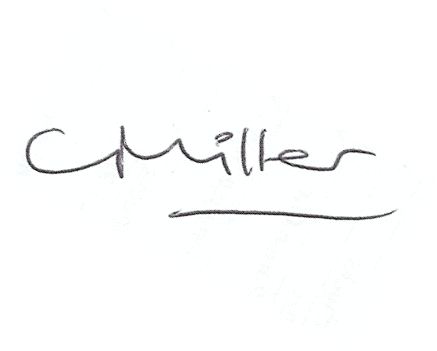 Claire MillerParish ClerkThe meeting closed at 910pm.www.parish-council.com/edlingham/links.asp